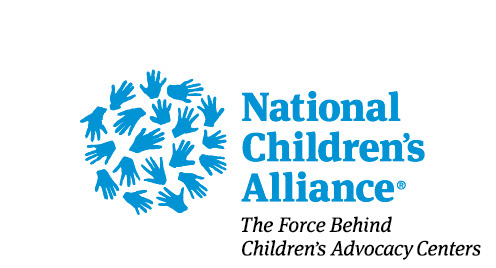 Areas for ImprovementImproving CAC Response to TRAININGS AND PROVISION OF SERVICES TO VICTIMS OF CHILD PORNOGRAPHYMaximum points: 100Common criteria to be used to describe sections which are found to be deficient.Goals and objectives of the grant category from the RFP:To support the development, expansion, or enhancement of the full array of CAC services to Victims of Child Pornography (CP) and Human Trafficking (HT).To facilitate the development of written protocols/guidelines, policies and procedures for a coordinated MDT response specific to child pornography and sex trafficking cases.To improve the availability of CAC facilities to law enforcement partners after-hours, such as the FBI and ICAC task forces.To provide emergency support services for victims of child pornography or child pornography and human trafficking, such as clothing, medical care, mental health services, and transportation.To provide temporary housing resources for victims of child pornography or child pornography and human trafficking. This is limited up to the total amount charged by a shelter per night or for a hotel room at or below the federal government nightly per diem rates if it is needed as part of the direct provision of services in the process of returning a victim home to their family or caregiver.To develop CAC competencies in service provision to victims portrayed in sexual abuse images by focusing on one or more of the following trainings:Specialized FI training for interviewing victims of CP and HT.Training for identification and screening of victims of CP and HT.Training for Mental Health clinicians on evidence-based interventions for children depicted in child pornography.Trainings on MDT response to child pornography cases and the provision of services to the victims.Training for the MDT on working with adolescent victims in cases of youth- produced sexual image(s).Training for local community organizations and groups on a coordinated response to CP and HT.All project goals and objects must include a component addressing child pornography.All grantees providing services must report aggregate, non-identifying data that will be used to evaluate the improved outcomes for children.*Applicants are encouraged to partner with neighboring or multiple CACs, where possible, to maximize the number of MDT professionals trained. However, one CAC will need to serve as lead applicant.The following is standardized language to be used as much as possible to describe any deficient areas. For any section that receives less than maximum points, please select a general reason from the ones below. Please include additional detailed notes if necessary. This information will provide a basis for the panel discussion.  These areas may also serve as decline reasons if jointly determined by the members of the panel.The description of the current CAC response to CP and HT cases and the need for improvement (20 points):1A	was omitted from the needs statement 1AA - 0 points, the needs statement was not present in the available field/ the 	stated 	need was out of the scope of the grant type1B	did not supply sufficient, well-articulated information1BA - 1-5 points, the need was implied somewhere else in the application but not 	clearly, did not supply data in a narrative or attachment form to support the needs 	statement; the provided data did not support the statement that there is an acute 	need 1BB - 6-15 points, the applicant did not make a compelling needs statement or 	as 	compelling as other applicants1BC - 16-19 points, it is clear that there is real need that is within the scope of 	the grant, 	however, the statement itself could have been written/articulated 	betterThe description of the impact this project would have on improving the provision of services in the community (10 points):2A	was omitted from the narrative2AA- 0 points, was not present in the available field/ the stated impact was out of 	the scope of the grant type2B	did not supply sufficient information2BA - 1-5 points, the impact was implied somewhere else in the application but 	not clearly, the impact is not clearly stated, did not supply data to show the 	desired impact 2BB - 6-9 points, it is clear that the impact of the grant dollars is greatly needed 	and aligns with the grant scope, however, the statement itself could have been 	written/articulated betterProgram development and sustainability scores 3 to 9 incl. (40 points):Detailed description of proposed project and rationale - max 5 points 3AA – 0 points, no description; description out of the scope of the RFP grant type 		goals 3AB – 1-4 points, the proposed project is not on target, lacks focus, not realistic, 		concerns about readiness, not well definedStrategy for implementation - max 5 points4BA – 0 points, no strategy 4BB – 1-4 points, not realistic, not well defined 5.  	Detailed and attainable goals and objectives directly linked to the objectives of the 	grant category - max 10 points5CA – 0 points, the G/O are outside the scope of the grant type as stated in the 	RFP5CB - 1-5 points, G/O did not align well with the scope of the grant, there are 	some 	elements outside the scope; there is no clear focus in the application, it 	seems that the 	effort is to cover across the board the expenses of running 	a CAC rather than focus on 	the target area for which the grant is designed5CC - 6-9 points, G/O are not well written, some redundancies, unclear elements 6.      Realistic activity and task timelines and Partner agency support for proposed project - 	max 5 points 6DA - 0-2 points, the application does not convey readiness to jump start the 	project6DB - 3-4 points, concerns about how realistic the proposed timeline is7.     Local community/organizational support for the proposed project - max 5 points7EA – 0 points, no narrative, no existing support7EB - 1-4 points, the narrative does not convey targeted support for the project, 	the 	required letters of support are not complete/signed/ missing signatures/do 	not 	express 	support for the specific grant project but only general 	support for 	the program8. Measurement for success - max 5 points8FA – 0 points, no narrative8FB – 1-4 points, no clearly defined measurements, measurements not aligned 	with the scope of the grant category, not realistic or measurable 9. Sustainability for proposed project, including program and plan to maintain the program if 		funding decreases or ends beyond the grant period – max 5 9GA - 0 points, no narrative, no plan9GB - 1- 4 points, lack of detail about the sustainability, not-diversified 		organizational budget10.  Information about the experience and capability of the organization and any contractors to 	be used to implement and manage this project; previous experience managing Federal 	grants, including details on the applicant’s system for fiscal accountability (5 points):10A	was omitted from the narrative (0)10B	the description failed to convey the ability and experience of the 			applicant to manage the grant (1-4 points)11.   Information about the roles and responsibilities of project staff and explain your 		organizational structure and operations. Please include a copy of an organizational 	chart showing how your organization operates, including who manages the finances (5 	points):11A	was omitted from the narrative (0 points)11B	did not adequately describe the roles and responsibilities of the staff 	assigned to the project - 1-4 points, no clear assignments and roles, 			misalignment between the project assignments, the grant scope from the RFP 		and the budget time allocations)12. The budget (10 points):12A	did not match the goals and objectives of proposed project12AA - 0 points, there is no connection to the proposed grant project, the main 	focus of the 	budget is outside the grant scope12AB - 1-3 points, there is no distinct focus in the budget, rather it is spread out 	to cover 	the overall operations of the organization12B	presents some inconsistencies with the proposed project12BA - 4-9 points, there are a few questionable expenses that are inconsistent 	with 	the nature of the project13. The budget narrative (5 points):13A	did not complete the required fields and tabs in the budget form, did not 	use the provided budget form (0-2 points)13B	no budget detail, descriptions and calculations of line items missing, cost 	budget calculations were not accurate (3-4 points)The budget timeline (5 points):14A	did not include the required information (0 points)14B	was inconsistent with the activity and task timeline proposed in the 	development 	plan, unrealistic, incomplete, not in alignment with the project 	timeline (1-4 	points)